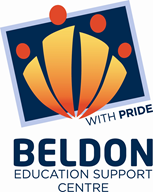    REQUESTING CONSENT TO DISCLOSE PERSONAL INFORMATION TO THIRD PARTY SERVICES The following third party services are being used at Beldon Education Support Centre.  These services require us to share some personal information about your child and require you to provide consent for each service before we do so.Please contact the school if you have any queries on 9402 3544.I consent to my child’s information being provided, if required, to each of the above service provider whilst enrolled at Beldon Education Support Centre882Yr LevelName of ServiceType of serviceWhat do I need to knowFurther informationKindyPP123456NameKapture Photography https://www.‌kapture.com.auCategorySchool PhotographyInformation provided:School name, student unique identifier number for purchasing from vendor website, student name, student class details, school year and profile or other photos. How the information is used:Enables parents to purchase their child/ren and class/special group photos.  Photos are also provided to schools for school database/archives.Where the information is stored:AustraliaTerms of Use / Privacy PolicyNilParent/Guardian Name:Student Name:Date:Student Year Level:Signed:Signed: